22 декабря 2016 №  87- рсс. Грачевка	О внесении изменений в решение Совета депутатов муниципального образования Грачевский район Оренбургской области от 15.11.2012 № 186-рс	 Рассмотрев обращение председателя общественно-политического совета муниципального образования Грачевский район Оренбургской области  Е.В. Аверкиевой, Совет депутатов муниципального образования Грачевский район  РЕШИЛ:	1. Внести в Приложение № 2 «Состав общественно-политического совета муниципального образования Грачевский район Оренбургской области» к решению Совета депутатов муниципального образования Грачевский район Оренбургской области от 15.11.2012 № 186-рс «О создании общественно-политического совета муниципального образования Грачевский район Оренбургской области» следующие изменения:	1.1.Ввести в состав общественно-политического совета муниципального образования Грачевский район Оренбургской области  	- Осокину Нину Васильевну, Председателя Приходского совета Местной религиозной организации Православного Прихода храма Святителя Николая с. Верхнеигнашкино Грачевского района Оренбургской области Бузулукской Епархии Русской Православной Церкви (Московский Патриархат) (по согласованию);  -  Голубева Александра Александровича, председателя Грачевской общественной организации пенсионеров, инвалидов – войн, труда, вооруженных сил и правоохранительных органов (по согласованию).  1.2. Вывести из состава общественно-политического совета муниципального образования Грачевский район Оренбургской области Артемьева Сергея Васильевича, Саблина Николая Алексеевича. 	  2. Контроль за исполнением настоящего решения возложить на председателя постоянной комиссии Совета депутатов по вопросам муниципальной службы, правопорядку, труду, работе с общественными и религиозными объединениями, национальным вопросам и делам военнослужащих.  3. Направить настоящее решение главе района для подписания.  4. Настоящее решение вступает в силу со дня его опубликования на официальном сайте www.право-грачевка.рф. и подлежит опубликованию на официальном сайте администрации Грачевского района.Председатель                                                                        Глава районаСовета депутатов					____________________							_______________	Н.С. Кирьяков								С.А. Аверкиев Разослано: прокуратуре, членам Совета, организационно-правовому отделу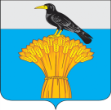 СОВЕТ ДЕПУТАТОВ МУНИЦИПАЛЬНОГО ОБРАЗОВАНИЯГРАЧЕВСКИЙ  РАЙОН ОРЕНБУРГСКОЙ ОБЛАСТИР Е Ш Е Н И Е